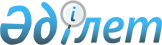 Сандықтау аудандық мәслихатының 2021 жылғы 27 желтоқсандағы № 13/2/11 "Сандықтау ауданының Максимов ауылдық округінің 2022-2024 жылдарға арналған бюджетін бекіту туралы" шешіміне өзгерістер енгізу туралыАқмола облысы Сандықтау аудандық мәслихатының 2022 жылғы 26 шілдедегі № 22/1/11 шешімі
      Сандықтау аудандық мәслихаты ШЕШТІ:
      1. Сандықтау аудандық мәслихатының 2021 жылғы 27 желтоқсандағы № 13/2/11 "Сандықтау ауданының Максимовка ауылдық округінің 2022-2024 жылдарға арналған бюджетін бекіту туралы" шешіміне мынадай өзгерістер енгізілсін:
      1 тармақ жаңа редакцияда мазмұндалсын:
      "1. Максимовка ауылдық округінің 2022-2024 жылдарға арналған бюджеті тиісінше 1, 2, 3 және 4-қосымшаларға сәйкес, оның ішінде 2022 жылға мынадай көлемдерде бекітілсін:
      1) кірістер – 267 177,8 мың теңге, оның ішінде:
      салықтық түсімдер–4996,0 мың теңге;
      салықтық емес түсімдер - 0,0 мың теңге;
      трансферттердің түсімдері–262 181,8 мың теңге;
      2) шығындар – 268 130,0 мың теңге;
      3) сальдо қаржы активтерімен операциялар бойынша сальдо – 0,0 мың теңге;
      4) бюджет тапшылығы (профициті) - -952,2 мың теңге;
      5) бюджет тапшылығын қаржыландыру (профицитін пайдалану) – 952,2 мың теңге.";
      жоғарыда көрсетілген шешімнің 1, 4 қосымшасы осы шешімнің 1, 2 қосымшасына сәйкес жаңа редакцияда жазылсын.
      2. Осы шешім 2022 жылғы 1 қаңтардан бастап қолданысқа енгізіледі. 2022 жылға арналған Максимов ауылдық округінің бюджеті 2022 жылға арналған нысаналы трансферттер
					© 2012. Қазақстан Республикасы Әділет министрлігінің «Қазақстан Республикасының Заңнама және құқықтық ақпарат институты» ШЖҚ РМК
				
      Сессия төрайымы,аудандық мәслихатхатшысы

Г.Қадырова
Сандықтау аудандық мәслихатының
2022 жылғы 26 шілдедегі
№ 22/1/11 шешіміне
1 қосымшаСандықтау аудандық мәслихатының
2021 жылғы 27 желтоқсандағы
№ 13/2/11 шешіміне
1 қосымша
Санат
Санат
Санат
Санат
Сома мыңтеңге
Сыныбы
Сыныбы
Сыныбы
Сома мыңтеңге
Кішісыныбы
Кішісыныбы
Сома мыңтеңге
Атауы
Сома мыңтеңге
1
2
3
4
5
I. Кірістер
267 177,8
1
Салықтықтүсімдер
4996,0
04
Меншіккесалынатынсалықтар
4 872,0
1
Мүліккесалынатынсалықтар
263,0
3
Жерсалығы
77,0
4
Көлікқұралдарынасалынатынсалық
4 532,0
05
Тауарларға, жұмыстарға және қызметтерге салынатын ішкі салықтар
124,0
3
Табиғи және басқа да ресурстарды пайдаланғаны үшін түсетін түсімдер
124,0
2
Салықтықеместүсімдер
0,0
3
Негізгікапиталдысатудантүсетінтүсімдер
0,0
03
Жердісату
0,0
1
Жердісату
0,0
4
Трансферттертүсімі
262 181,8
02
Мемлекеттіңбасқарудыңжоғарытұрғаноргандарынантүсетінтрансферттер
262 181,8
3
Аудандардың (облыстықмаңызы бар қаланың) бюджетінентрансферттер
262 181,8
Функционалдық топ
Функционалдық топ
Функционалдық топ
Функционалдық топ
Сома мың теңге
Бюджеттікбағдарламалардыңәкімшісі
Бюджеттікбағдарламалардыңәкімшісі
Бюджеттікбағдарламалардыңәкімшісі
Сома мың теңге
Бағдарлама
Бағдарлама
Сома мың теңге
Атауы
Сома мың теңге
1
2
3
4
5
 II. Шығындар
268 130,0
01
Жалпысипаттағымемлекеттікқызметтер
26 361,0
124
Аудандықмаңызы бар қала, ауыл, кент, ауылдық округ әкімінің аппараты 
26 361,0
001
Аудандықмаңызы бар қала, ауыл, кент, ауылдық округ әкімініңқызметінқамтамасызетужөніндегіқызметтер
26 361,0
07
Тұрғынүй-коммуналдықшаруашылық
621,0
124
Аудандықмаңызы бар қала, ауыл, кент, ауылдық округ әкімініңаппараты 
621,0
008
Елдімекендердегікөшелердіжарықтандыру
621,0
III. Таза бюджеттік кредиттеу
0,0
Бюджеттік кредиттер
0,0
IV. Қаржы активтерімен операциялар бойынша сальдо
0,0
V. Бюджет тапшылығы (профициті)
-952,2
VI. Бюджет тапшылығынқаржыландыру (профицитінпайдалану)
952,2
8
Бюджет қаражатыныңпайдаланылатынқалдықтары
952,2
01
Бюджет қаражатыныңқалдықтары
952,2
1
Бюджет қаражатының бос қалдықтары
952,2
13
Басқалар
241 148,0
124
Аудандық маңызы бар қала, ауыл, кент, ауылдық округ әкімінің аппараты
241 148,0
057
"Ауыл-Ел бесігі" жобасы аясында ауылдық елді мекендердің әлеуметтік-инженерлік инфрақұрылымы бойынша іс-шараларды жүзеге асыру.
241 148,0Сандықтау аудандық мәслихатының
2022 жылғы 26 шілдедегі
№ 22/1/11 шешіміне
2 қосымшаСандықтау аудандық мәслихатының
2021 жылғы 27 желтоқсандағы
№ 13/2/11 шешіміне
4 қосымша
Атауы
Сома,мың теңге
1
2
Барлығы
255 090,8
Республикалық бюджет қаражатыесебіненберілетінағымдағынысаналытрансферттер, оныңішінде:
241 534,0
азаматтыққызметшілердіңжекелегенсанаттарының, мемлекеттік бюджет қаражатыесебіненұсталатынұйымдарқызметкерлерінің, қазыналықкәсіпорындарқызметкерлерініңжалақысынкөтеруге
386,0
ҚазақстанРеспубликасыныңҰлттыққорынанкепілдендірілген трансферт есебіненМаксимовкаауылындағыкентішілікжолдардыасфальтбетонжабыныменорташажөндеуге
241 148,0
аудандық бюджет қаражатыесебіненағымдағынысаналытрансферттер, оныңішінде:
13 556,8
мемлекеттікқызметшілердіңжалақысына
1830,1
аппараттыағымдағыұстауға
11592,0
іссапаршығыстарына
134 ,7